Разработка конспектов клубных часов в группе продлённого днявоспитатель ГПД: Кузьмина Г.Л.2013г.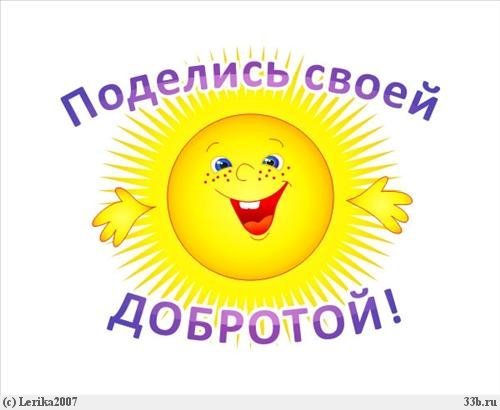 Цели: расширить  знания  учащихся  о  вежливых  и  добрых  словах  и  применении  в  жизненных  событиях; углубить  представления  детей  о  доброжелательном отношении  к  окружающим  им  людям; воспитывать в  детях  чуткое, внимательное, уважительное  отношение  к  ближнему; развивать  у  детей  умение  ценить  и  дорожить  великим  даром  общения  и  дружбы.Ход  занятия:I.Организационный  моментII.Объявление  темы  занятия:Воспитатель: - Дорогие  ребята! Сегодня  мы  с  вами  поговорим  о  самых  важных  качествах  человека. О каких? Послушайте  всем  известную  песенку  и  догадайтесь  сами. Можете  подпевать.(звучит  песня  «Если  добрый  ты»)- Чему  учит  нас  эта  песня? Правильно, доброте. И  вот  сегодня мы  поговорим  с  вами   о  таких  человеческих  качествах, как  доброта  и  вежливость, - ведь  они  неразделимы. - Начать  нашу  беседу  хочу  со  слов  Л. Татьяничевой  «Делать  людям  хорошо – хорошеть  самому». Как  вы  понимаете  слова  «хорошеть  самому?» (т. е  человек, который  делает  доброе (хорошее, приятное) другим, чувствует  себя  счастливым! Доброта (хорошие  поступки) делают  его  обаятельным, красивым, этот  человек  приятно  выглядит, у  него  выражение  радости  и  покоя  на  лице  и  милая  улыбка  на  губах).II.Ход  занятия:В  каждом  из  нас  есть  маленькое  солнце – доброта.  Добрый  человек – это  тот, кто  любит  людей  и  помогает  им. Помните, что  доброта, милосердие  вырабатывались  человечеством  в  течение  столетий  для  того, чтобы  всем  было  легче  жить, общаться  друг  с  другом, чтобы  это  общение  приносило  радость. Надо  так  жить  каждому  из  нас. И  вот  это  огромное  сердце, которое  вы  видите  на  доске – это  наше  сердце, готовое  любить  и  помогать  друг  другу.    Ученик  читает  стихотворение  Николаенко  «Доброта»:В  доме  добрыми  делами  занята,Тихо  ходит  по  квартире  доброта.Утро  доброе  у  нас,Добрый  день  и  добрый  час,Добрый  вечер, ночь  добра,Было  доброе  вчера.И  откуда, спросишь  ты,В  доме  столько  доброты,Что  от  этой  доброты  Приживаются  цветыРыбки, ежики, птенцы?Я  отвечу  тебе  прямо:Это – мама, мама, мама!Воспитатель:-  Мама – мир  подарила, жизнь  подарила  мне  и  тебе! И  сколько  бы  тебе  не  было  лет, тебе  всегда  нужна  мама, ее  ласка, ее  взгляд. А  как  вы  заботитесь  о  своей  маме?                                                   (рассказы  детей)- В  народе  всегда  относились  к  доброте  по-особому. Есть  такая  пословица – «доброе  слово  и  кошке  приятно». Это  означает, что  не  только  каждому  из  нас  нравится, когда  к  нему  относятся  с  добротой. Доброту  понимают  даже  животные.- А  какие  пословицы  и  поговорки  о  доброте  вы  знаете?- О  чем  они  говорят?Воспитатель:  - А теперь посмотрите внимательно на доску.(на доске даны слова из пословиц)Воспитатель:  Сейчас вы должны составить из  данных  слов  пословицы.На  доске:«Добрые  дела  красят  человека».«Скромность  украшает  человека».Воспитатель: - Как  вы  понимаете  смысл  этих  пословиц?Дети:а) Никому  не  нравятся  люди, совершающие  плохие  поступки. Хорошие  поступки  человека  говорят  о  том, что  он  хороший  человек.б) Неприятно  смотреть, когда  человек  хвалит  себя, выставляет  себя  перед  всеми. Человек, который  любит  только  себя, который  не  имеет  друзей, остается  один, когда  приходят  тяжелые  жизненные  испытания.Воспитатель: - А  какие  вы  знаете  народные  сказки, где  говорилось  бы  о  том, что  добро  побеждает  зло  и  добрый  человек  становится  счастливее, чем  тот, кто  хотел  достичь  своей  цели  злым  способом? («Кот, петух  и  лиса», «Мороз, солнце  и  ветер», «Морозко», «Крошечка-хаврошечка», Кощей  Бессмертный»  и  др.)Воспитатель: - Но  не  только  слова  должны  быть  у  нас  добрыми, но  и  поступки  такими, чтобы  за  них  не  приходилось  краснеть  ни  нам, ни  родителям, ни  друзьям. Надо  стремиться  всегда  во  всем,  быть  полезными  людям.- А  какие  добрые  поступки  совершили  вы? (ответы  детей)Ученик: Не  стой  в  стороне  равнодушно,                Когда  у  кого-то  беда.                Рвануться  на  выручку  нужно                В  любую  минуту, всегда.                И  если  кому-то  поможет                Твоя  доброта  и  дружба  твоя,                Ты  счастлив, что  день                Не  напрасно  был  прожит,                Что  годы  живешь  ты  не  зря!Воспитатель: - Есть  еще  одно  человеческое  качество, которое  неразделимо  с  добротой. Это – вежливость. Для  того  чтобы  стать  вежливым, вы  должны  как  можно  чаще  пользоваться  «волшебными»  словами, от  которых  становится  радостнее, теплее, светлее  на  сердце  у  других  людей. В  слове  заключается  великая  сила. Доброе  слово  может  подбодрить  человека  в  трудную  минуту, помочь  рассеять  плохое  настроение.Воспитатель: - Ребята, давайте  с  вами  вспомним  рассказ  В. Осеевой  «Волшебное  слово».- Как  звали  главного  героя  этого  рассказа? (Павлик)- Назовите  мне  волшебное  слово, которое  старичок  сказал  Павлику (пожалуйста).- В  каких  случаях  волшебное  слово  помогло  Павлику? (дети  перечисляют)Воспитатель: - Старичок  назвал  Павлику  только  одно  «волшебное  слово» - пожалуйста.- А  какие  еще  волшебные  слова  вы  знаете? (перед  вами  ручка  и  лист  бумаги, запишите  как  можно  больше  добрых  слов; на  выполнение  задания – 2 мин.)По  окончании, дети  по  очереди  читают  волшебные  слова.Физминутка:Мы  опять  сидеть  устали,На  зарядку  дружно  встали.Руки  в  боки, смотрим  вправо.Поворот  налево  плавный.(повороты  корпуса  в  стороны)Поднимаем  мы  колени,Занимаемся  без  лени.Поднимаем  их  повышеМожет  быть, коснемся  крыши(по  очереди  поднимать  ноги, согнутые  в  коленях)Наклоняемся  до  пола.Прогибаемся  поглубже.Вправо – влево  три  наклона.Повторяем  снова  дружно.(наклоны  вперед – назад, вправо – влево)От  души  мы  потянулись,(потягивания – руки  вверх  и  в  стороны)И  за  парты  вновь  вернулись.(дети  садятся  за  парты)Ученик: Добрые  слова  не  лень                Повторять  мне  трижды  в  день.                Только  выйду  за  ворота,                 Всем  идущим  на  работу,                Кузнецу, ткачу, врачу,                «С  добрым  утром!» - я  кричу.                «Добрый  день!» - кричу  я  вслед                Всем  идущим  на  обед.                «Добрый  вечер!» - так  встречаю                Всех  домой  спешащих  к  чаю.Воспитатель: - А  теперь, ребята, давайте  все  вместе  решим  задачи:1. Мальчик  крикнул  прохожему: «Скажите, сколько  сейчас  часов?»Обращаясь  к  прохожему, мальчик  допустил  3  ошибки.Ответьте, какие  ошибки  он  допустил? (должен  не  кричать, а  спокойно  спросить: «Скажите, пожалуйста, который  час?» Не  часов, а  который  час. После  ответа  надо  сказать: «Спасибо»).2. По  улице  шли  двое  прохожих. Одному  62  года, другому  8  лет. У  первого  в  руках  было  несколько  предметов: 1  портфель, 3  книжки  и  1  большой  сверток. Одна  из  книг  упала.- У  вас  упала  книга, - закричал  мальчик, догоняя  прохожего.- Разве – удивился  тот.- Конечно, - объяснил  мальчик, - у  вас  было  5  вещей, а  теперь  осталось  4.- Я  вижу,  ты  хорошо  знаешь  вычитание  и  сложение, - сказал  прохожий, с  трудом  поднимая  упавшую  книгу, - однако, есть  правила, которых  ты  еще  не  усвоил.Воспитатель: - Какие  это  правила? Что  должен  был  сделать  мальчик?Воспитатель:-  Молодцы! Все  ответы  были  правильными!- А  сейчас  отгадайте  мои  веселые  загадки:Эти  загадки  особенные. Если  загадка  учит  добру  и  вежливости, то  в  ответ  на  нее  надо  всем  вместе  хором  сказать: «Это  я, это  я, это  все  мои  друзья!» Но  эти  слова  надо  говорить  не  на  каждую  загадку. Итак, начинаем!- Кто  из  вас, проснувшись  бодро«С  добрым  утром!»  скажет  твердо?Дети: Это  я, это  я, это  все  мои  друзья!- Кто  из  вас  скажите  братцы, забывает  умываться?Дети:- У  кого  из  вас  в  порядке  Сумка, книжки  и  тетрадки?Дети:- Кто  из  вас  в  трамвае  тесном  Уступает  старшим  место?Дети:- Кто  из  вас  молчит  как  рыба  Вместо  доброго  «спасибо?»Дети:- Кто  быть  вежливым  желает,  Малышей  не  обижает.Дети:Воспитатель: - Молодцы, никто  не  ошибся. Все  знают  вежливые  слова. Много  славных  дел  ждет  вас, но  прежде  всего  вы  должны  вырасти  настоящими  людьми – добрыми, отзывчивыми, вежливыми. Этому  нужно  учиться  с  детства. Вежливость, честность, доброта  радуют  людей  и  делают  их  стойкими  и  веселыми. Давайте  всегда  говорить  друг  другу  только  добрые  слова.- А  сейчас  я  предлагаю  вам  сделать  своему  соседу  по  парте  маленький  подарок  из  добрых  слов: подарить  ему  свои  комплименты, пожелания  и  написать  их  на  вот  таком  восклицательном  знаке. Вы  можете  их  сразу  вручить  своему  однокласснику. А  потом  мы  опустим  ваши  восклицательные  знаки  в  это  сердце – кармашек, которое  будет  всегда  с  нами  на  протяжении  всех  школьных  лет. IV. Рефлексия. Подведение итогов.Воспитатель:- Над какими понятиями мы сегодня работали? - Какие слова были у нас сегодня в гостях?- Насколько важны они для вас?- Давайте будем помнить об этом и постараемся чаще говорить друг другу добрые слова.Клубный час на тему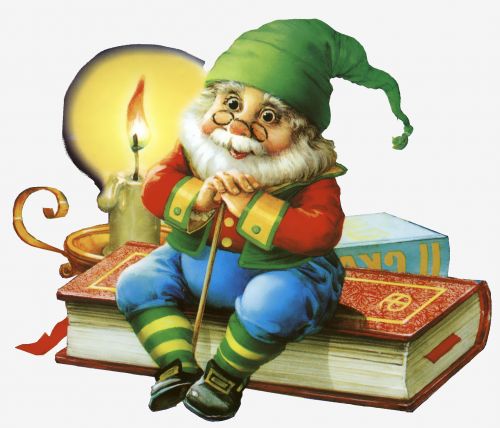 «В гостях у сказки»воспитатель ГПД: Кузьмина Г.Л.2013г.Цели: закреплять представления учащихся о сказках народных и авторских, их классификации;развивать мотивацию учащихся к чтению на основе увлекательной игровой деятельности;формировать умение творчески применять знания в новых ситуациях;развивать восприятие, память, мышление и речь;воспитывать устойчивое желание читать доступную возрасту литературу.Ход занятия:1.Организационный момент.Звонок веселый прозвенел,Занятие начать велел.А для этого нам нужно,Очень тихо сесть и дружно.2.Сообщение темы и цели занятия.Воспитатель:- Сегодня я приглашаю вас в гости к сказке. Ведь сказка – это окно, через которое душа ребенка смотрит в мир и познает его с самого раннего детства.В сказке встретят нас герои-Злой волшебник или троли,Карабас и Буратино,Золушка и Чипполино,И русалочка из моря,Теремок, сто среди поля,Белоснежка, Чебурашка,Карлсон, черепашка,Три веселых поросенка.В красной шапочке девчонка,Маугли и карлик нос,И, конечно, дед мороз.Вы уж мне поверьте, дети,В сказке всех сегодня встретим.Воспитатель: - А за ваши добрые поступки, сказочные герои будут награждать вас золотыми монетами.3.Вводное слово воспитателя:- Знакомимся мы со сказками по-разному: вначале их нам рассказывают родители; мы с удовольствием смотрим фильмы-сказки по телевизору; а позже, научившись читать, зачитываемся ими сами.Всё, что создано умом,Всё, к чему душа стремиться.Как янтарь на дне морском,В книгах бережно хранится.Воспитатель: - В каждом доме есть книги, есть они и в нашем классе. Это сказки. Сказки бывают разных жанров: русские народные сказки, сказки русских писателей, сказки зарубежных авторов.- А какие сказки вы знаете?- А какие сказки начинаются словами: « В некотором царстве, в некотором государстве». Все эти сказки волшебные. А каких вы знаете писателей-сказочников?- Я вижу, что вы уже готовы к нашему путешествию. А помогать нам будет одна сказочная героиня – Василиса Премудрая:«Здравствуйте, здравствуйте, ребятишки,Девчонки и мальчишки.Я очень рада, что к вам попала. Ведь в наших сказках приключилась беда. Пропали сказочные герои. И никто и нигде не может их найти. Может быть у вас это получиться? Вот вам письмо, а в нем описание сказочных героев».4. «Узнай героя и верни его в сказку».Воспитатель: - Я вам буду читать описание героя, а вы угадывать кто этот герой и из какой сказки.а) Героиня этой сказки побежала за белым кроликом, провалилась в глубокий колодец и оказалась в необычайной стране.б) Это единственный мальчик на свете, который никогда не вырастал и смело сражался с пиратами.в) Девочка-кукла, волосы которой были необычайно голубого цвета.г) Этот мальчик в наказание за невежливость был превращен в маленького человечка и совершил большое путешествие на диких гусях.Воспитатель - Хорошо! Героев угадали, в сказку их вернули. Можно двигаться дальше.5. «Загадки из сундучка».- За далекими морями, на высокой горе стоит высокий дуб. На том дубу золотой сундук. А в этом сундуке волшебные предметы. И сейчас мы с вами угадаем, кому же принадлежат эти вещи: зеркало, туфелька, петушок, красная шапочка варенье.Воспитатель: - Теперь все герои получат свои вещи, и смогут радовать своими сказками.6. «Путаница».Воспитатель: - А вы слышали новость? Вчера на великую книгу сказок налетел ураган и перепутал буквы. Давайте с вами правильно назовем сказки и литературных героев.Царевна-индюшкаМальчик с кулачокЛапша из топораКрошечка-горошешкаКощей-бесстрашныйПо Щучьему хотеньюЛисичка со сковородкой7. Викторина.- А сейчас я проверю, насколько внимательно вы читаете сказки. Ответьте на мои вопросы.- Как зовут мальчика с длинным носом в русской сказке?- Как зовут мальчика с длинным носом в итальянской сказке?-В каком продукте питания хранилась смерть Кощея?- Как зовут девочку, появившуюся из цветка?8. Подведение итогов занятия.-А сейчас я хочу вас спросить, чему учат сказки?-Что всегда побеждает в сказках?На этом наше занятие подошло к концу.За далекими морями, на высокой горе стоит высокий дуб. 
маленькоголо сражался с пиратами.
в необычайной стране.
азки по телевиКлубный час на тему: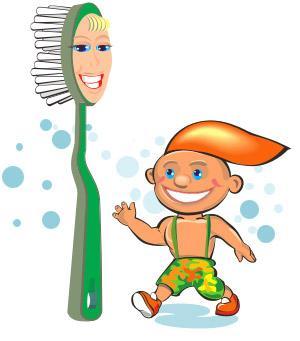 воспитатель ГПД: Кузьмина Г.Л.2013г.Цели: познакомить учащихся со строением зубов; с мероприятиями по                                   профилактике зубных заболеваний. учить детей основным правилам ухода за зубами. формировать стремление к активной интеллектуальной деятельности; развивать познавательную активность, творческих способностей учащихся в ходе пропаганды "здорового образа жизни". воспитывать у учащихся умение общаться, дружить друг с другом; умение быть искренними и честными, воспитывать доброжелательное отношение к   докторам. Оборудование: иллюстрации: строение зуба, развитие кариеса. Ход занятия:1.Организационный момент: Прозвенел звонок для нас!
Все зашли спокойно в класс. 
Встали все у парт красиво,
Поздоровались учтиво
Тихо сели, спинки прямоВсе легонечко вздохнём, наш урок сейчас начнём!Воспитатель: - Звонок пригласил нас на урок здоровья. Какие знания мы получим на этом занятии? При каких условиях это возможно?2. Сообщение темы и цели занятия:Воспитатель: - Чтобы узнать тему нашего занятия отгадайте, пожалуйста, кроссворд: Как называются органы зрения? Как называются органы слуха? Как назвать одним слово: ангина, бронхит, ОРЗ? Часть руки, с помощью которых мы можем писать, кушать, расчесываться и делать многое другое? - Какое слово получилось? (ЗУБЫ)- Сегодня мы будем говорить о зубах. - К нам пришло по Интернету письмо от одного зубика. Зубик прислал свою фотографию. На ней он грустный.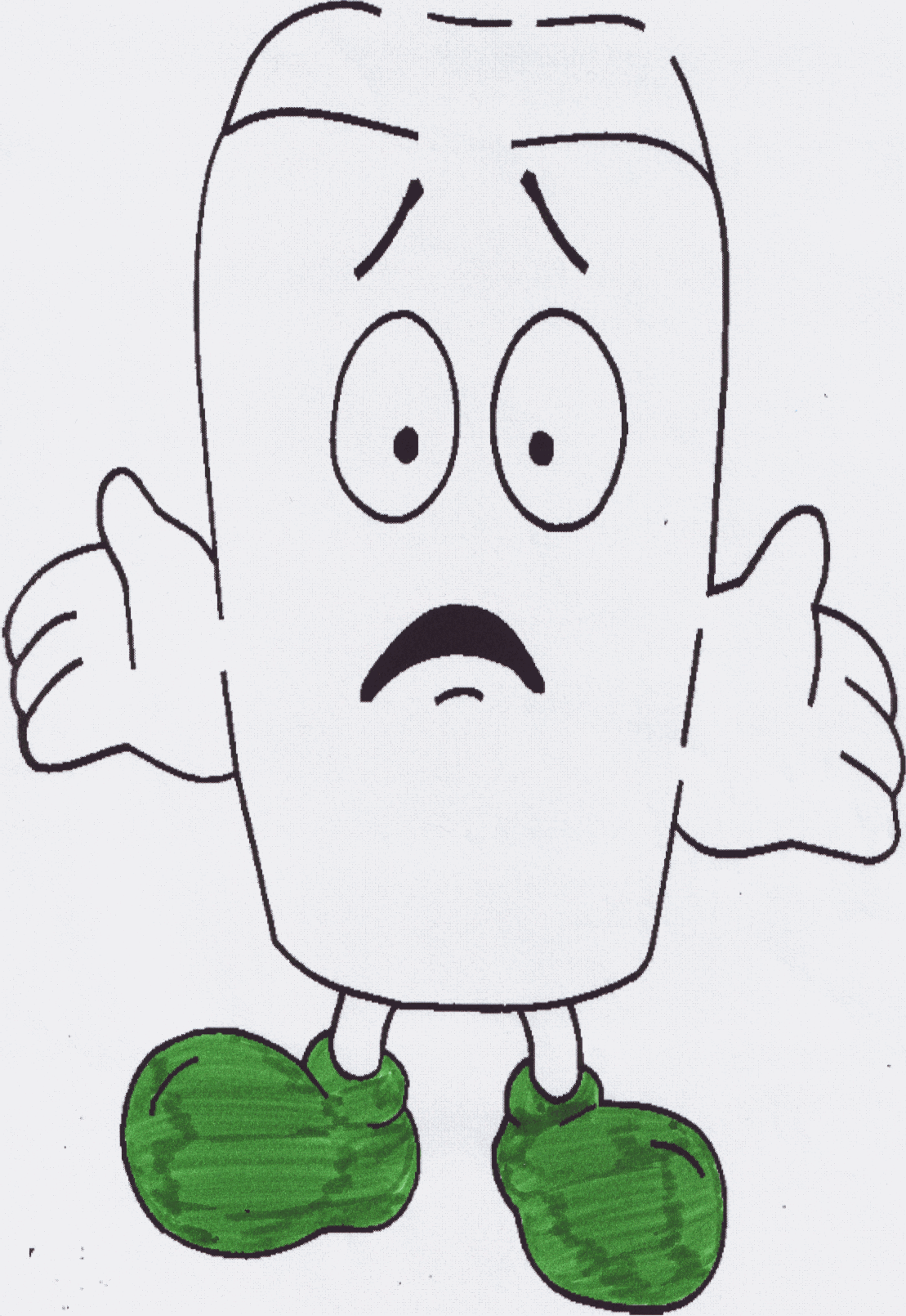        - А вот почему он грустный мы узнаем из письма. Воспитатель читает письмо. Здравствуйте, ребята. Меня зовут Резец, а фамилия моя Постоянный. Мне живется очень плохо, поэтому и на фотографии я такой грустный. Живу я во рту у одного мальчика. Здесь раньше жили и все мои братья, но сейчас нас осталось только 20. Мальчик этот о нас не заботится. Он никогда не чистит нас, не полощит рот после еды, ест много сладкого, любит грызть орехи. Ему никто никогда не рассказывал о том, как нужно заботится о нас. “Я знаю, что этот мальчик учится в вашем классе. Я очень хочу, чтобы вы рассказали ему о том, что нужно делать, чтобы все зубы оставались целыми и невредимыми. Я очень надеюсь, что вы бережёте свои зубы, знаете, как о них заботиться. Ребята у меня к вам будет просьба. Пришлите, пожалуйста, рисунки своих красивых радостных зубов, я думаю, что они у вас не такие грустные как я. До свидания. Воспитатель: - Вот такое письмо. Давайте мы ему поможем и расскажем, как правильно надо ухаживать за зубами. - Как вы наверное знаете зубы есть не только у людей, но и.., у кого вы сейчас узнаете отгадав загадки. 1. Ела-ела дуб-дуб, поломала зуб-зуб. (Пила)2. Всегда хожу я вниз зубами гулять по вашей голове, полезно вам приятно мне. (Расческа) Воспитатель: - Итак, у пилы есть зубы, у расчески есть зубы. - А ещё зубы есть у очень многих животных. Зубы различных животных не одинаковые. Например, у хищников зубы совсем не такие, как у травоядных. Самые страшные зубы у акулы. Они как острые кинжалы, и растут в несколько рядов. - Кто знает, сколько у взрослого человека должно быть зубов? (32 зуба)- Когда человек рождается, у него сначала нет зубов. Затем они постепенно появляются и к 2-3 годам, у него полностью прорезаются его первые зубы. Их называют МОЛОЧНЫЕ. Их всего 20-10 в верхней челюсти и 10 в нижней. Молочные зубы живут лишь несколько лет. Потом они начинают постепенно выпадать, а на их месте вырастают другие – ПОСТОЯННЫЕ. Если человек потеряет постоянный зуб, новый на его месте уже не вырастет. Существуют обычаи, связанные с выпадением зубов. Сейчас некоторые из них вы услышите. Воспитатель (сообщение нового):“Обычаи, связанные с выпадением зубов”Испанские обычаи.Обычная история, связанная с выпадением зубов у маленьких детей, такова: маленький мышонок Ратонсито уносит зуб и приносит ребенку деньги. Обычай таков: дети кладут вечером свой зуб под подушку, ночью приходит мышонок и приносит ребенку деньги или подарок. В некоторых странах (Испания, Колумбия) мышонка зовут Ратонсито Перес или господин мышонок Перес. Другой обычай следующий: надо забросить зуб на крышу дома и рассказать маленький стишок, приглашая мышонка прийти, взять зуб и принести ребенку новый. Стишок звучит так: “Маленький мышонок, маленький мышонок, возьми свой зуб и дай мне новый”. (Считают, что молочный зуб должен принадлежать мышонку, потому что он хрупкий и непостоянный, и мышонок принесет взамен постоянный зуб).Японский обычай.Когда ребенок теряет зуб, он бросает его в воздух (или на крышу) и кричит: “Превратись в зуб Они”. Они - японское чудовище, у которого очень сильные зубы. Японский и индонезийский обычаи.Еще один японский и одновременно индонезийский обычай похож на китайский. Разница в том, что здесь делают наоборот: если выпадет нижний зуб, то его бросают на крышу, если верхний - под кровать или под крыльцо.Воспитатель: - А что вы делаете, когда у вас выпадает зуб?- Молочные зубы выпадают в разном возрасте. Когда ребенок вырастает у него должно быть 32 зуба. - Проведите языком по зубам. Все ли зубы у вас одинаковые по форме, толщине?- Все ли зубы у нас одинаковые?- Зубы у нас разные, у нас есть:РЕЗЦЫ-8 КЛЫКИ-4КОРЕННЫЕ-16МУДРОСТИ -4Воспитатель:- Зубы состоят из твердого вещества, которое есть в нашем организме.  Это вещество намного прочнее, чем кости. Но ведь зубы должны быть такими прочными, ведь мы пережевываем ими пищу. Но даже в самых прочных зубах, если за ними как следует не следить, могут образоваться дырочки. - Давайте посмотрим, из чего состоит зуб. - Зубы покрыты эмалью. Она твердая, защищает зубы от повреждения. Но если за зубами неправильно ухаживать или неправильно питаться, появляются дырочки (кариес). Зуб - это живой орган. Каждый зуб состоит из трех основных частей:Коронка — часть зуба, которая видна в полости рта;Корень — часть зуба, которая располагается в челюсти;Шейка — часть зуба, которая располагается между коронкой и корнем. Она прикрыта десной.Оздоровительная минутка “Сотвори солнце в себе”Утром и вечером и днём, 
О зубах не забывай. 
Чтобы были они белые, 
Ты их лучше очищай. 
Подружиться нужно с щёткою,
И зубною пастой всем. 
И тогда у вас не будет 
С зубным доктором проблем. Воспитатель:- Вот сейчас вы прослушали стихотворение . - О каком в докторе нем говорилось?- А кто из вас знает, как называется доктор, который лечит зубы? (СТОМАТОЛОГ )Стоматолог лечит зубы, делает их здоровыми,Как поел, почисти зубки. 
Делай так два раза в сутки. 
Предпочти конфетам фрукты, 
Очень важные продукты. 
Чтобы зуб не беспокоил, 
Помни правило такое: 
К стоматологу идём 
В год два раза на приём. 
И тогда улыбки свет 
Сохранишь на много лет!Воспитатель:- А врач, который делает кривые зубы прямыми и красивыми называется ОРТОДОНТ.- Ребята, а что нужно всем нам делать, чтобы у стоматолога было поменьше работы?- Кто знает, что необходимо иметь каждому человеку, для ухода за зубами? (Зубная щетка, паста) Щётку надо выбирать с ровной, мягкой щетиной. Регулярно её мыть. Менять раз в 3-4 месяца. - Есть дети, которые очень хорошо ухаживают за зубами, а есть, которые не ухаживают за ними совсем. Стихотворение С. Михалкова “Как у нашей Любы. . . ”- Как вы думаете, почему болели зубы у Любы? - Почему появилось повреждение?- Если о них не заботится, то в зубе появляется дырка и развивается КАРИЕС. (рис. 4)- А все ли умеют чистить зубы?- Давайте посмотрим, как правильно нужно их чистить (рассматривание иллюстраций)- Скажите сколько раз нужно чистить зубы (2 раза утром и вечером) - А что можно сделать, если нет зубной щетки? (прополоскать рот водой). - Скажите этого достаточно?- Как ещё мы можем заботиться о зубах? - Скажите, а к стоматологу нужно обращаться только когда зуб заболит?Рисование. - А теперь, давайте выполним задание. Нарисуем красивые весёлые зубы.  Я их передам мальчику, во рту у которого живет зубик, написавший нам письмо. Пусть он посмотрит, какими должны быть здоровые зубы. И я надеюсь, что этот мальчик будет теперь заботиться о своих зубах, и они будут здоровыми. Подведение итогов занятия:Воспитатель:- Как нужно правильно ухаживать за зубами? - Какие обычаи, связанные с выпадением зубов вы знаете?- Из чего состоит зуб?- Как часто нужно обращаться к стоматологу?